臺南市112學年度生涯發展教育計畫信封封面□親送  □交換   □郵寄臺南市112學年度生涯發展教育申辦檢核表   申辦學校：仁德文賢國中                          檢核日期：112年6月21日※注意事項一、本檢核表由申辦學校申請前檢核、教育局收件後檢核以及評審委員審查時檢核，檢核確認該校完成，請打勾「V」。二、本檢核表名稱釋義如下：（一）經費需求表：為申辦學校就子計畫需申請經費者，編列於子計畫內的子計畫經費表格，視有申請經費之子計畫份數，經費需求表1份以上。（二）經費概算表：為申辦學校所有子計畫加總之總經費表格，1校1份經費概算表。三、可依師生需求，結合生涯檔案、生涯輔導發展手冊及家長生涯發展教育宣導手冊的建置及應用，發展校本特色。四、在規定的子計畫外，得依各校在地的區域特色研提校本特色計畫，並編列經費。五、繳交計畫書時，請確認內含總計畫、子計畫、經費概算表、成效檢核表等文件。六、經費補助額度計算：(一)原則：1、國民中學部分基本補助：每班新臺幣3,000元。2、規劃八年級社區高級中等學校子計畫之學校(參與對象為各校全體八年級學生)，每校每班另增加補助3,000元，另補助每校生涯發展教育辦理經費2萬元。(八年級社區高級中等學校子計畫進行專業群科參訪子計畫需併同送審，倘僅部分班級參與非規劃全體學生者不核予 2萬元補助經費)（二）計算公式：【全校班級數*3,000+八年級社區高級中等學校專業群科參訪活動班級數*3,000+20,000】七、要繳交之計劃書紙本請放入學校公文袋，正面請貼上已填寫正確資料之「臺南市112學年度生涯發展教育計畫信封封面」。臺南市仁德文賢國民中學112學年度國民中學生涯發展教育實施計畫經費補助申請表基本資料核章「112 學年度國民中學生涯發展教育實施計畫」經費補助申請審查表                                                                          審查委員簽章：______________________________臺南市仁德文賢國中112學年度生涯發展教育實施計畫壹、依據：104年1月14日華總一義字第10400002681號令公布「技術及職業教育法」。十二年國民基本教育課程綱要(生涯規劃教育)。教育部國民及學前教育署補助辦理國民中學生涯發展教育及技藝教育相關經費作業原則。101年7月27日南市教中字第1010626817號函轉知教育部適性輔導管考事項。臺南市政府教育局112年5月25日南市教安(一)字第1120661913號函。貳、辦理目的：幫助學生適性發展、自我探索、生涯試探、生涯規劃，尊重每位學生的發展潛能，協助學生創造有價值之人生。瞭解國中階段生涯發展教育目標、內涵及實施模式，並探索生涯發展教育、適性輔導融入各領域教學活動之最可行辦法。透過多樣化互動活動，協助學生認識各種生涯類群的內容、特性及其應具備之條件與能力。強化全校教師適性輔導知能，並踴躍與家長、社區、團體、企業等多面向合作，推廣適性輔導活動。參、辦理單位：指導單位：教育部國民及學前教育署主辦單位：臺南市政府教育局承辦單位：臺南市立仁德文賢國民中學肆、辦理期程：中華民國112年8月至113年7月伍、實施對象：112學年度全體學生陸、行政組織與運作：學校應成立「生涯發展教育工作執行委員會」，以學校本位、全面實施及彈性 多元等原則擬訂實施計畫。委員會組織以校長為召集人，督導全校生涯發展教育之進行，並負責主持會議，下設副召集人及執行秘書各一人，分別由教務主任及輔導主任擔任，協助課程規劃及活動企劃。委員會應定期召開會議討論學校生涯發展教育方向、重點及實施計畫等。教育部「十二年國民基本教育課程綱要」生涯規劃教育議題融入各學習領域之課程計畫應提交課發會討論、審議。仁德文賢國中112學年度生涯發展教育工作執行委員會組織與職掌備註：如於8月人事異動，屆時將於召開生涯發展教育工作執行委員會時，於會議紀錄中說明。柒、課程規劃：一、課程規劃應依教育部「十二年國民基本教育課程綱要」生涯規劃教育議題的學習 主題及實質內涵，配合各學習領域之內容與進度，安排適當節數進行。二、善用「彈性學習課程」，規劃全校或全年級之活動，執行依學校特色所設計的生涯   規劃教育課程及活動。（一）生涯規劃教育融入領域教學（二）學校生涯檔案內容◎請檢附前一學年度之生涯檔案目錄，可採掃描、影印生涯檔案目錄頁方式，  以內容清晰可見為原則。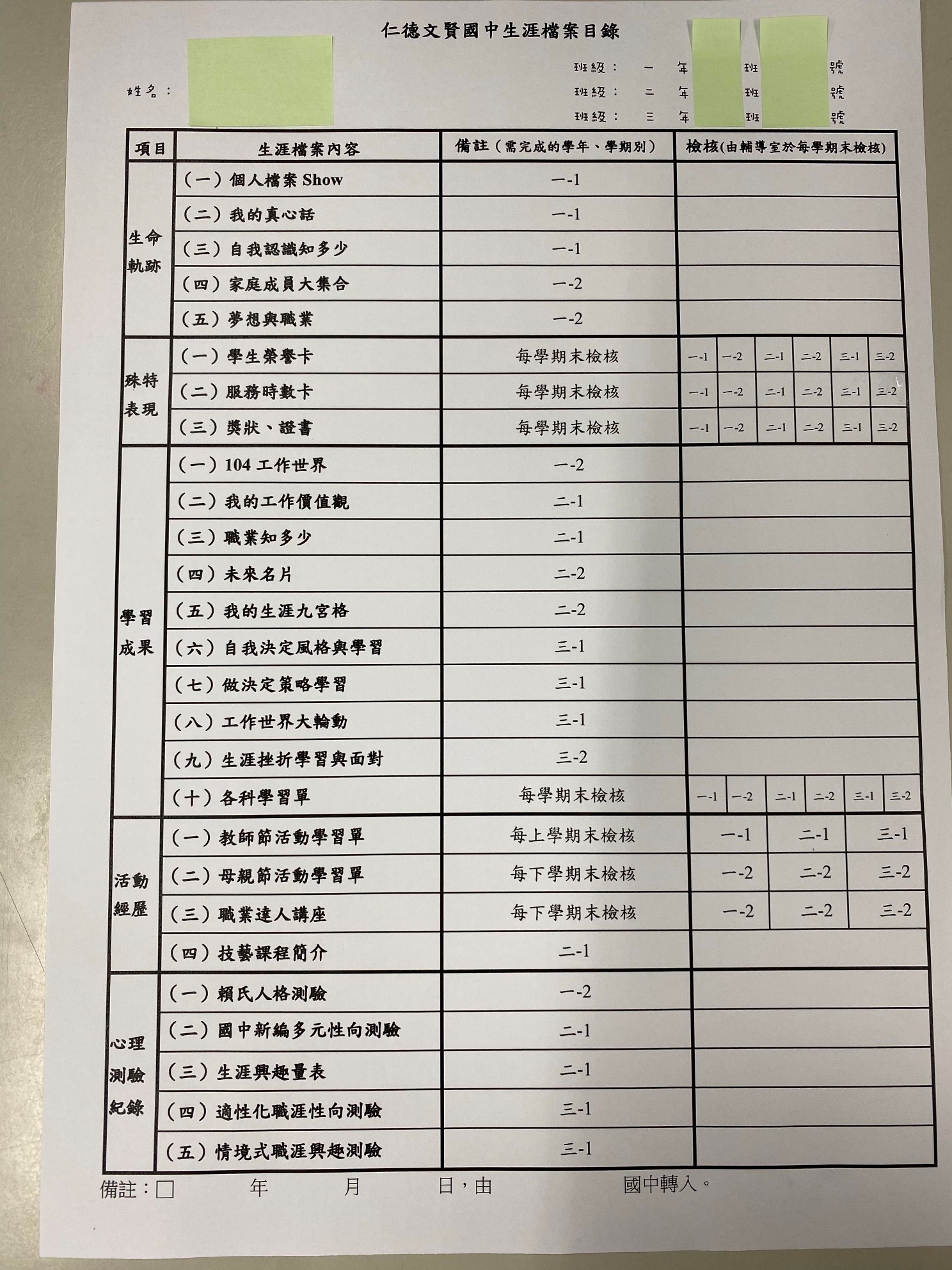 捌、生涯發展教育相關活動規劃：◎規劃國民中學生涯發展教育活動應架構七年級至九年級生涯發展教育內容，實施對象涵蓋全體學生。學校可依各年級核心內涵自行規劃相關活動（各年級活動可參考：國民中學推動生涯發展教育工作手冊「教學主題及活動建議一覽表」）。◎學校應規劃辦理八年級學生赴社區高級中等學校進行專業群科或產業參訪等活動。一、生涯發展教育活動（含社區高級中等學校專業群科及產業參訪）二、學校生涯發展教育資源運用玖、經費：經費需求：辦理經費共需新臺幣肆萬柒仟元整，由教育部國民及學前教育署及臺南市政府教育局專款補助。拾、預期效益及檢核機制：一、成效說明：二、成效檢核：（一）執行工作自我檢核表：於每學期末時召開生涯發展教育工作委員會會議，逐項檢核執行進度(請填寫檢核表)。（二）活動規劃檢核表：於每學期末時召開生涯發展教育工作委員會會議，逐項檢核試探學程及群科(請填寫檢核表)。（三）教師融入教學自我檢核表：於每學期末課發會時提出由教師進行自我檢核(請填寫檢核表)。拾壹、考核：臺南市政府教育局依承辦、參與之程度、不定期辦理相關考核，綜合表現良好酌予獎勵。拾貳、本計畫經本校生涯發展教育工作執行委員會討論，經校長核可，函送臺南市政府教育局轉陳教育部國民及學前教育署核定後實施。臺南市仁德文賢國中112學年度生涯發展教育實施計畫―子計畫一              「班親會家長座談會」實施計畫依據：十二年國民基本教育課程綱要(生涯規劃教育)。101年7月27日南市教中字第1010626817號函轉知教育部適性輔導管考事項。「教育部國民及學前教育署補助辦理國民中學生涯發展教育及技藝教育相關經費作業原則」。本校生涯發展教育實施計畫。辦理目的：一、加強親職教育，有效提升父母親職效能，建立和諧家庭。二、溝通觀念，培養家長正確管教子女的方法與態度，增進親子關係。三、促進家庭教育與學校密切配合，以培養健全國民。辦理單位：一、指導單位：臺南市政府教育局。二、主辦單位：臺南市立仁德文賢國民中學。辦理日期與地點：一、實施時間：    (一)第一場112年09月16日(星期六)上午9：00~12：00    (二)第二場113年03月09日(星期六)上午9：00~12：00。二、地點：明德館。實施對象：本校學生家長，共7班，約80人次。實施方式：上、下學期各辦理一場親職教育講座，當日向家長宣導適性輔導（含入學暨家長生涯發展教育宣導手冊及十二年國教），共兩場，預定每場次40人次，流程表如附件一。經費來源：由教育優先區計畫經費支應。預期成效：一、量化部分：參加人數約80人次，能透過增長家長教育子女知能，增進家庭教育功能，建立和諧幸福家庭。二、質性部分：建立家長正確的教養觀念，增進家長管教子女之正確方法，發揮家庭教育功能。玖、本計畫經生涯發展教育工作執行委員會議討論，陳校長核可後實施，修正時亦同。【附件一】子計畫一「班親會家長座談會」流程表實施主題: (一)第一場112年09月16日(星期六) 看懂孩子的情緒密碼(二)第二場113年03月09日(星期六) 親子互動玩中學備註：50分鐘為1節，連續上課90分鐘為2節。請敘明課程節數、班級數、學生數，以利委員審視經費編列是否得宜。臺南市仁德文賢國中112學年度生涯發展教育實施計畫―子計畫二               「家長職業達人開講」實施計畫依據：十二年國民基本教育課程綱要(生涯規劃教育)。101年7月27日南市教中字第1010626817號函轉知教育部適性輔導管考事項。「教育部國民及學前教育署補助辦理國民中學生涯發展教育及技藝教育相關經費作業原則」。本校生涯發展教育實施計畫。貳、辦理目的：一、協助學生充分了解自我，培養積極樂觀的態度、良好品德及正確價值觀。二、協助學生認識工作世界，並培養生涯規劃基本能力，確實協助學生生涯及職能探索。三、妥善運用社區資源，藉由家長及各行業傑出人士分享自己職場經驗，協助學生生涯規劃，增加學生對各行業工作內涵的認識。參、辦理單位：一、指導單位：臺南市政府教育局。二、主辦單位：臺南市立仁德文賢國民中學。肆、辦理日期與地點：時間：113年05月20日(星期一)。地點：明德館。伍、實施對象：本校全體學生。陸、實施方式：(流程表如附件一)  一、辦理一場家長職業達人講座，並訓練學生擔任訪談人，提出問題請達人開講。  二、問題內容以職業達人的工作內容及甘苦談為主，參考題目如下：（一）請問您當初是以什麼方式進入貴單位？應徵或考試？（二）如果是考試，是國家考試或企業自行辦理的考試？（三）如果是國家考試，考哪些科目？考試資格必須具備什麼學歷？    （四）如果是應徵私人企業，是以什麼方式進行？筆試或面試？有考專業科目嗎？是什麼科目？如何準備面試？（五）當初剛進入貴單位時起薪大約多少？如果升遷順利，在貴單位薪水最高可到多少？（六）在剛開始工作時，有不愉快的經驗嗎？例如被客戶拒絕，當時心情如何？後來如何正面看待這些事？    （七）您的行業與其他行業不同的地方是…？     （八）如果同學想到貴單位工作，在面試時應該要注意哪些事？ 柒、經費來源：由臺南市政府教育局112學年度生涯發展教育經費項下核支。經費需求表如附件二。 捌、預期成效：   一、量化部分：參加學生約165人次，藉由家長及各行業傑出人士分享自己職場經驗，協助學生生涯規劃，增加學生對各行業工作內涵認識。 二、質性部分：　（一）協助學生認識工作世界，並了解工作世界所需之一般知能。　（二）瞭解教育、社會及工作間的關係，學習各種開展生涯的方法與途徑。  玖、本計畫經生涯發展教育工作執行委員會議討論，陳校長核可後實施，修正時亦同。【附件一】子計畫二「家長職業達人開講」流程表備註：50分鐘為1節，連續上課90分鐘為2節。請敘明課程節數、班級數、學生數，以利委員審視經費編列是否得宜。【附件二】子計畫二「家長職業達人開講」經費需求表1.該項目無編列者請於預算數填「0」，勿刪除該項目。  2.單位、單價、說明欄切勿自行更動。 臺南市仁德文賢國中112學年度生涯發展教育實施計畫―子計畫三         「社區高級中等學校專業群科參訪」實施計畫壹、依據：十二年國民基本教育課程綱要(生涯規劃教育)。101年7月27日南市教中字第1010626817號函轉知教育部適性輔導管考事項。「教育部國民及學前教育署補助辦理國民中學生涯發展教育及技藝教育相關經費作業原則」。本校生涯發展教育實施計畫。貳、辦理目的：協助七、八年級學生在生涯發展過程中，透過實地體驗活動、高職參訪，瞭解不同職群的學習主題與職場特質，以利九年級選修技藝教育課程及未來生涯發展與進路選擇之參考。參、辦理單位：   一、指導單位：臺南市政府教育局。   二、主辦單位：臺南市立仁德文賢國民中學。肆、辦理日期與地點：一、時間：112年12月27日(一)上午8:00~12:00。二、地點：私立慈幼工商職業學校。伍、實施對象：七、八年級全體學生。陸、實施方式：(流程表如附件一)一、辦理方式：與社區高職合作，七、八年級全面進行高級中等學校專業群科參訪、職業試探與體驗活動，並聘請慈幼工商專業教師任課。                                                                                                                                                                                                                                                                                                                                                                                                                                                                                                                                                                                                                                                                                                                                                                                                                                                                                                                                                                                                                                                                                                                                                                                                                                                                                                                                                                                                                                                                (一)合作學校：私立慈幼工商職業學校。    (二)參加對象：本校七、八年級全體學生。打破原班編制，依興趣、志願選擇參訪學校，由行政人員帶隊，導師隨隊輔導。    (三)活動當天上午8:00於校門口集合，專車接送，預定12:00返抵學校。 二、活動內容：各職業類科課程之簡介及實作體驗活動，包括食品職群、電機電子職群、設計職群及動力機械職群，由合作學校專科教師授課及實務操作指導。三、活動方式：參訪學校簡介、職群介紹、講解與說明、實際操作、綜合座談及校園參訪等活動。柒、經費來源：由臺南市政府教育局112學年度生涯發展教育經費項下核支。經費需求表如附件二。捌、預期成效：一、量化部分：參加學生約96人，藉由職業類科簡介及參訪實作活動，促使學生深入瞭解自己，培養積極樂觀的態度及良好的品德與價值觀。    二、質性部分：（一）配合新課綱內涵與精神，使學生能自我覺察與生涯覺察。（二）協助學生認識工作世界，並了解工作世界所需之一般知能。（三）瞭解教育、社會及工作間的關係，學習各種開展生涯的方法與途徑。（四）培養學生生涯規劃的能力，以適應社會環境的變遷。玖、本計畫經生涯發展教育工作執行委員會議討論，陳校長核可後實施，修正時亦同。【附件一】子計畫三「社區高級中等學校專業群科參訪試探」流程表 備註：50分鐘為1節，連續上課90分鐘為2節。請敘明課程節數、班級數、學生數，以利委員審視經費編列是否得宜。【附件二】子計畫三「社區高級中等學校專業群科參訪試探」經費需求表1.該項目無編列者請於預算數填「0」，勿刪除該項目。  2.單位、單價、說明欄切勿自行更動。臺南市仁德文賢國中112學年度生涯發展教育實施計畫―子計畫四               「認識在地產業活動」實施計畫壹、依據：十二年國民基本教育課程綱要(生涯規劃教育)。101年7月27日南市教中字第1010626817號函轉知教育部適性輔導管考事項。「教育部國民及學前教育署補助辦理國民中學生涯發展教育及技藝教育相關經費作業原則」。本校生涯發展教育實施計畫。貳、辦理目的： 一、協助學生瞭解生涯發展的意義，能隨時關心自己的學習與成長，並能收集及運用相關資訊，以利自我抉擇，落實學生生涯教育輔導。二、激發學生對生涯的覺察與試探，發展生涯規劃的能力。三、協助學生建立正確的工作價值和高尚的職業道德，以開創幸福人生。參、辦理單位：一、指導單位：臺南市政府教育局。二、主辦單位：臺南市立仁德文賢國中。三、協辦單位：虹泰水凝膠世界。肆、辦理日期與地點：伍、經費來源：由臺南市政府教育局112學年度生涯發展教育經費項下核支。經費需求表如附件二。陸、預期成效：量化部分：參加學生約96人次，能透過實地參訪的方式，引起學生對各領域的興趣，思考自己未來在學的學習方向及日後就業目標。質性部分：透過實地參訪，希望能提高學生進入職場時的就業競爭力，幫助將來對群科的抉擇能考量就業趨勢及企業徵才需求。柒、本計畫經生涯發展教育工作執行委員會議討論，陳校長核可後實施，修正時亦同。【附件一】子計畫四「在地產業參訪活動」流程表實施主題: 在地產業參訪活動-虹泰水凝膠世界。活動日期： 112年12月28日(星期四) 備註：50分鐘為1節，連續上課90分鐘為2節。請敘明課程節數、班級數、學生數，以利委員審視經費編列是否得宜。【附件二】子計畫四「在地產業參訪活動」經費需求表1.該項目無編列者請於預算數填「0」，勿刪除該項目。  2.單位、單價、說明欄切勿自行更動。臺南市立仁德文賢國中112學年度生涯發展教育實施計畫―子計畫五「學生心理測驗」實施計畫壹、依據：十二年國民基本教育課程綱要(生涯規劃教育)。101年7月27日南市教中字第1010626817號函轉知教育部適性輔導管考事項。「教育部國民及學前教育署補助辦理國民中學生涯發展教育及技藝教育相關經費作業原則」。本校生涯發展教育實施計畫。貳、辦理目的： 一、協助學生瞭解自己能力、性向、興趣、人格特質及價值觀等，作為在校選修技藝教育及升學、就業選擇之參考，落實適性選擇及適性發展。二、藉由測驗結果，瞭解學生特質與潛能，並透過輔導協助學生適應學校生活。三、瞭解學生個別差異，協助教師提供適切的教育或輔導，促使學生發揮潛能。四、運用測驗了解學生心理困擾及相關適應問題，俾利進行輔導及評估其成效。參、辦理單位：  一、指導單位：臺南市政府教育局。  二、主辦單位：臺南市仁德文賢國中。肆、辦理日期與地點：  一、時間：112年09月至113年03月。  二、地點：各班教室。伍、實施對象：全校學生。陸、實施原則:一、依據學生心智發展及自我覺察、生涯覺察之需求，於各年級實施不同的心理測驗，並可依學生之輔導需要進行個別心理測驗。二、實施心理測驗有賴全校教師密切配合和執行，輔導室進行統籌策劃與督導。三、學生各項心理測驗資料及紀錄應力求客觀詳實，妥善保存並遵守保密原則。四、學校應嚴格遵守測驗倫理，重視測驗之專業素養與專業訓練。柒、實施要領：一、輔導室負責測驗準備工作，包含安排施測時間、地點，並依不同測驗準備相關事宜。（一）紙筆測驗：訂購及保存測驗題本、答案卡、備用2B鉛筆、碼錶等，並安排閱卷事宜。（二）電腦化測驗：申購測驗及學生資料匯入。二、測驗實施前：測驗前召開主試教師測驗說明會、事前通知學生測驗的目的與時間、主試者熟悉測驗的內容與指導說明及測驗工具。三、測驗實施中：提醒學生遵守測驗指導說明，並巡視學生作答及控制測驗時間等。四、測驗實施後：（一）紙筆測驗：收回測驗題本與答案紙、清點及檢查測驗題本、安排補測時間。（二）電腦化測驗：回收學生登錄帳號單、確認施測名單、記錄偶發事項、安排補測時間。五、測驗結果解釋：測驗結果解釋與運用由專業輔導教師進行，以避免誤用，並發給個人報告書。除團體解釋說明外，必要時得進行個別解釋、諮商。捌、實施方式一、安排各年級心理測驗之時間及方式二、視班級、學生需要進行團體或個別測驗。三、測驗計分與分析：視測驗需要採電腦或人工計分。四、測驗結果解釋與登錄（一）輔導教師於輔導活動課（或綜合活動課）進行團體測驗解釋，並配合課程活動，引導學生進行反思，若個別學生有疑問，則可與輔導教師預約個別諮商。（二）測驗結果由輔導處登錄於學生輔導資料B表、學生生涯發展紀錄手冊、學校行政電腦與校務行政系統。玖、預期成效：     一、量化部分：施測學生約165人，將提供測驗結果供導師、輔導教師、家長、學生參考，以作為學生生涯規劃暨進路輔導參考。     二、質性部分：每學年結束時，執行單位自我檢核並修正改進，以作為策訂下學期計畫參考。拾、本計畫經生涯發展教育工作執行委員會議討論，陳校長核可後實施，修正時亦同。臺南市立仁德文賢國中112學年度生涯發展教育實施計畫―子計畫六「生涯檔案建置及應用」實施計畫壹、依據：十二年國民基本教育課程綱要(生涯規劃教育)。101年7月27日南市教中字第1010626817號函轉知教育部適性輔導管考事項。「教育部國民及學前教育署補助辦理國民中學生涯發展教育及技藝教育相關經費作業原則」。本校生涯發展教育實施計畫。貳、辦理目的：   一、透過系統性的生涯檔案建置與管理，幫助學生認識自己、清楚自己與環境的互動關係，以掌握足夠的生涯資訊，訂定適切於自己的生涯目標。  二、藉由生涯檔案內容分析，協助學生建立生涯計畫概念、抉擇進路，並做好生涯規劃之預備。參、辦理單位：  一、指導單位：臺南市政府教育局。  二、主辦單位：臺南市仁德文賢國中。肆、辦理日期與地點：  一、時間：112年09月至113年06月。  二、地點：各班教室、會議室。伍、實施對象：全校學生。陸、執行要領： 一、本校「課程發展委員會」之下設「生涯發展教育議題課程小組」，擬定生涯發展教育之教學主題與教學活動，由教師依其專長進行教學。 二、配合學務處導師時間辦理說明會，強化生涯檔案建置的必要性，並請導師共同指導學生完成生涯檔案。三、運用教務處各領域教學研究會時間，採議題融入教學方式進行討論，以充實生涯檔案內容的多元性。四、輔導室協同輔導活動教師，結合生涯發展理論及學校生涯發展教育課程及活動，研擬學生生涯檔案基本架構及內容，作為生涯檔案建置之參考。五、成立學校「生涯發展教育」網頁專區設置「生涯檔案建置與應用」區塊，隨時更新、維護與公告相關訊息。六、鼓勵學生積極參與生涯檔案封面設計比賽（檔案內容涉及學生個人測驗、諮商與隱私的部分，依照保密原則處理，不予公開展示）。七、結合班親會或親職講座說明生涯檔案建置對學生生涯抉擇的重要性，並請家長共同督導學生完成。柒、實施方式：一、學生《生涯檔案》由七年級開始建置，八、九年級持續新增、保管、維護，搭配生涯發展教育課程及《學生生涯發展紀錄手冊》，於九年級落實運用以協助學生進行生涯進路建議。  二、生涯檔案之封面由學生自行設計，架構以本校統一印製學習檔案內容為主，各班亦可依需求由輔導活動任課教師自行設計。(如附表一)  三、生涯檔案建置除於輔導活動課程中進行之外，亦可結合學校彈性課程、空白課程與相關課程中操作。  四、生涯檔案資料的撰寫、測驗的施測與解釋、手冊的整理保管、自我檢核評估等工作，均需由老師指導學生依序完成。 五、生涯檔案自我檢核表配合生涯檔案內容設計，細項檢核表可了解學生檔案內容分項的完成度，有利輔導教師個別化指導與加強；學期檢核表則可提供導師、行政處室快速瀏覽檢閱學生執行概況。六、輔導室依需求訂定相關生涯檔案比賽暨觀摩實施計畫，積極獎勵表現優良之學生，利用學校公開資訊管道予以表揚；並將優良檔案留存以建立生涯檔案範本，可供往後輔導活動教師班級教學示範之用。七、輔導室依需求訂定生涯檔案保管實施計畫，請教師配合辦理，並請家長協助督促。八、輔導室依需求訂定生涯檔案查閱實施計畫，每學期確實查閱並追蹤管理。  九、輔導教師運用學生生涯檔案指導學生生涯進路分析與抉擇。  十、學生《生涯檔案》於學生畢業時由學生自行帶回保管。捌、實施內容生涯檔案的內涵依據生涯規劃金三角（如下圖示）為理念進行設計，內容含括以下三大類資料為主：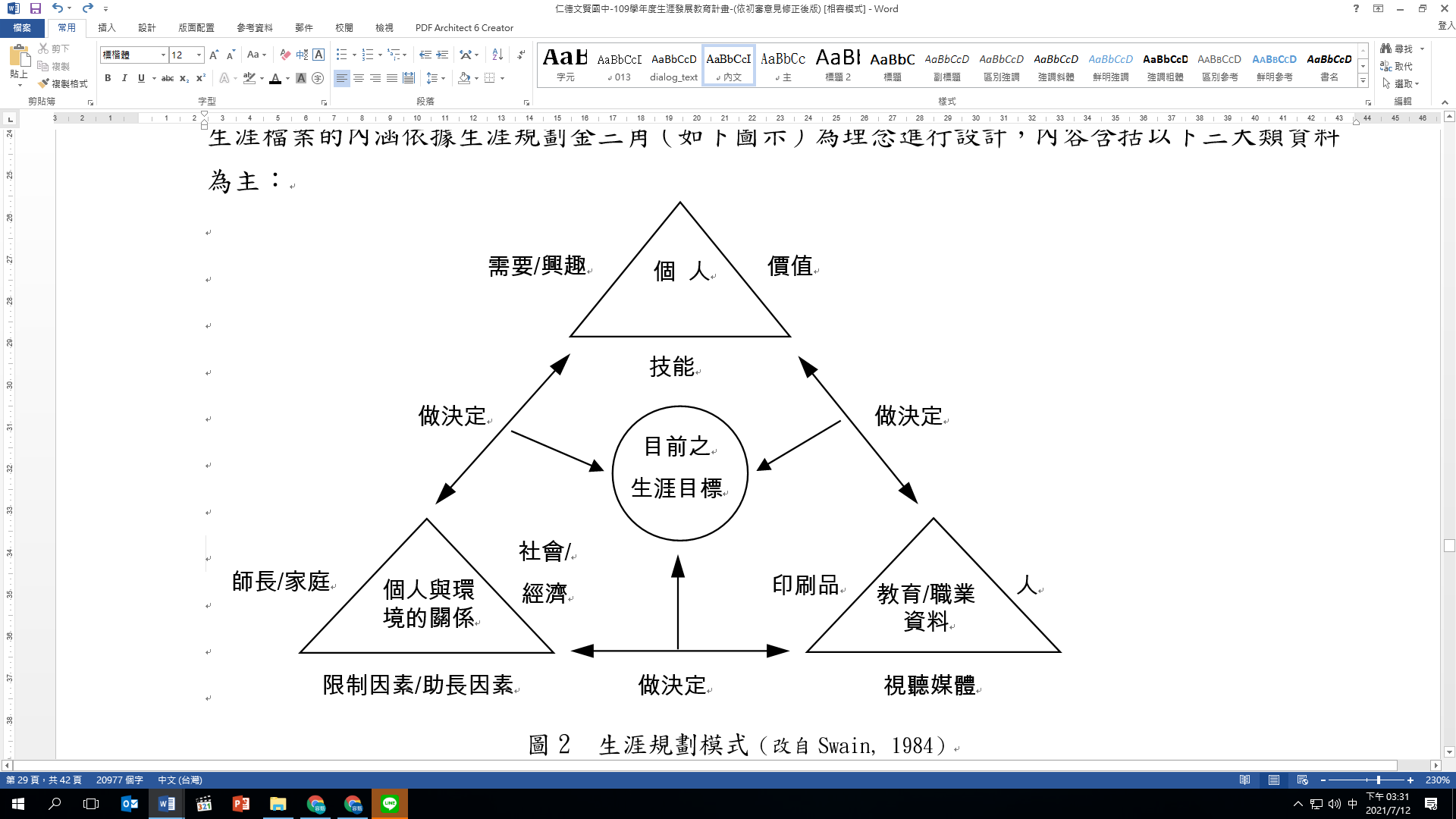                         圖2　生涯規劃模式（改自Swain, 1984）                  資料來源：金樹人（1997）。生涯諮商與輔導。臺北市：東華。玖、管理原則一、七年級開始建置，學期中統一放置班級教室置物櫃，學生依課程與活動可隨時新增內容。 二、輔導活動教師應指導學生於期末補充並確認完成本學期進度。三、每學期開學初，請各班導師協助確認放回班級置物櫃。四、學生生涯檔案若有遺失、損毀，應立即重新製作並請輔導活動教師協助。拾、經費來源：由臺南市政府教育局112學年度生涯發展教育經費項下核支。經費需求表如附件二。拾壹、預期成效：  一、量化部分：（一）學生約165人，畢業前每人能完成一本自己專屬的生涯檔案手冊。（二）應屆畢業學生69人，就學率提高。  二、質性部分：（一）學生能透過檔案建置，更清楚自己的性向、興趣、特質與專長。                  （二）教師能實際運用生涯檔案，指導學生生涯進路分析與建議。 拾貳、本計畫經生涯發展教育工作執行委員會議討論，陳校長核可後實施，修正時亦同。【附表一】 仁德文賢國中112學年度生涯檔案架構及內容備註：本表格完成後，請併附於子計畫六（生涯檔案建置及應用）呈現，俾供審查委員審核【附件二】子計畫六「生涯檔案建置及應用」經費需求表1.該項目無編列者請於預算數填「0」，勿刪除該項目。  2.單位、單價、說明欄切勿自行更動。臺南市立仁德文賢國中112學年度生涯發展教育實施計畫―子計畫七國中學生生涯發展紀錄手冊建置與管理辦法壹、依據：十二年國民基本教育課程綱要(生涯規劃教育)。101年7月27日南市教中字第1010626817號函轉知教育部適性輔導管考事項。「教育部國民及學前教育署補助辦理國民中學生涯發展教育及技藝教育相關經費作業原則」。本校生涯發展教育實施計畫。貳、辦理目的   一、透過系統性的生涯發展紀錄手冊建置與管理，幫助學生認識自己、清楚自己與環境的互動關係，以及掌握足夠的生涯資訊，訂定適切於自己的生涯目標。 二、藉由生涯發展紀錄手冊內容分析，協助學生建立生涯計畫概念、抉擇生涯進路，並做好生涯規劃之預備。 三、整合生涯發展紀錄手冊之學生、家長、導師及輔導教師意見，充分提供學生生涯進路建議，以期完整紀錄生涯歷程。参、辦理單位 一、指導單位：臺南市政府教育局。 二、主辦單位：臺南市立仁德文賢國中。肆、辦理日期與地點：  一、時間：112年09月至113年06月。  二、地點：各班教室。伍、實施對象：全校學生。陸、執行要領   一、導師及輔導教師共同指導學生完成生涯輔導紀錄手冊，並強化生涯發展紀錄手冊建置必要性。 二、各處室充分提供各項學生資料，作為學生填寫生涯輔導紀錄手冊所需之學業紀錄、生活記錄及生涯紀錄等資訊。 三、結合親師座談會或親職講座說明生涯發展紀錄手冊建置對學生生涯規劃的重要性，並請家長共同督導學生完成。 四、本手冊於學生轉出本校時，應連同相關輔導紀錄寄送轉入學校。如轉入本校時，應確實查核生涯發展紀錄手冊之紀錄情形。柒、實施方式   一、生涯發展紀錄手冊由七年級開始建置，至九年級持續新增、保管、維護，並落實運用以協助學生進行生涯進路建議。   二、生涯發展紀錄手冊由各班導師保管，管理機制同輔導紀錄B表(個人資料需保密)，輔導活動任課教師或學生有需求時可向導師索取使用。   三、部份紀錄內容除於輔導活動課程中進行之外，由導師利用空白課程與導師時間指導學生填寫，相關填寫時間、填寫內容及協助者如實施內容。   四、各學期末各班導師需將生涯發展紀錄手冊送回輔導室確實查閱並追蹤管理，並於學生畢業時由學生自行帶回保管。   五、導師及輔導教師運用學生涯發展紀錄手冊指導學生生涯進路分析與抉擇。捌、實施內容   一、學生填寫部份   二、家長填寫部份 三、教師填寫部份玖、預期成效  一、量化部分：(一)學生165人，畢業前每人能完成一本個人專屬的生涯發展紀錄手冊。(二)應屆畢業學生69人，就學率提高。 二、質性部分：(一)學生能透過生涯發展紀錄手冊建置，更清楚自己的性向、興趣、特質與專長。(二)學校能實際運用生涯發展紀錄手冊，指導學生生涯進路分析與建議。拾、本計畫經學校生涯發展教育工作執行委員會審議，陳校長核可後實施，修正時亦同。臺南市立仁德文賢國中112學年度生涯發展教育實施計畫―子計畫八「志願選填與試探輔導知能研習」實施計畫壹、依據：十二年國民基本教育課程綱要(生涯規劃教育)。101年7月27日南市教中字第1010626817號函轉知教育部適性輔導管考事項。「教育部國民及學前教育署補助辦理國民中學生涯發展教育及技藝教育相關經費作業原則」。本校生涯發展教育實施計畫。貳、辦理目的：一、藉由志願選填試探與適性輔導分析，協助學生建立生涯計畫概念、抉擇生涯進路之預備。二、協助學生，認識自己、清楚自己，以掌握足夠的生涯資訊，訂定適切於自己的生涯目標。三、分析評估並提供意見予學生和家長，協助訂定適切之生涯發展規劃，提升志願選填試探之輔導知能。参、辦理單位：    一、指導單位：臺南市政府教育局    二、主辦單位：臺南市立仁德文賢國中肆、辦理日期與地點：    一、時間：112年11月27日(一)。    二、地點：集賢樓二樓會議室。伍、實施對象：三年級導師、輔導活動科教師及相關行政人員。陸、課程內容：柒、預期效益：一、量化部分：全校教師約11人，對12年國教志願選填與試探輔導有更進一步認識，能協助學生與家長訂定適切之生涯規畫，估約69人次。二、質性部分：提升校內教師志願選填輔導相關知能，並協助學生完成國中學生生涯發展紀錄手冊。捌、研習時數：本校參與研習教師核予1小時之研習時數。玖、本計畫經生涯發展教育工作執行委員會議討論，陳校長核可後實施，修正時亦同。臺南市立仁德文賢國中112學年度生涯發展教育實施計畫―子計畫九「技藝教育課程簡介」實施計畫壹、依據：十二年國民基本教育課程綱要(生涯規劃教育)。101年7月27日南市教中字第1010626817號函轉知教育部適性輔導管考事項。「教育部國民及學前教育署補助辦理國民中學生涯發展教育及技藝教育相關經費作業原則」。本校生涯發展教育實施計畫。貳、辦理目的：   一、加強學生生涯輔導，落實適性教育。   二、使學生了解個人能力興趣性向及認識職業類科。   三、透過家長對技藝教育認知，協助學生生涯規劃。參、辦理單位：    一、指導單位：臺南市政府教育局。    二、主辦單位：臺南市立仁德文賢國中。肆、辦理日期與地點：   一、時間：112年12月04日〈星期一〉。   二、地點：明德館。伍、實施對象：全體八年級師生。陸、課程內容：邀請慈幼工商邱義文主任蒞校主講技藝教育課程各類職群授課內容簡介。流程表如附件一。柒、經費：由臺南市政府教育局112學年度生涯發展教育經費項下核支。經費需求表如附件二。捌、預期成效：   一、量化部分：參加學生約51人，能透過技藝教育課程職群簡介，使學生了解個人興趣性向及認識職業類科。   二、質性部分：透過專題講座，協助學生探索自己的興趣、性向。玖、本計畫經生涯發展教育工作執行委員會議討論，陳校長核可後實施，修正時亦同【附件一】子計畫九「技藝教育課程簡介」流程表實施主題: 技藝教育課程職群簡介備註：50分鐘為1節，連續上課90分鐘為2節。請敘明課程節數、班級數、學生數，以利委員審視經費編列是否得宜。【附件二】子計畫九「技藝教育課程簡介」經費需求表1.該項目無編列者請於預算數填「0」，勿刪除該項目。  2.單位、單價、說明欄切勿自行更動。   臺南市立仁德文賢國民中學112學年度國中生涯發展教育執行工作自我檢核表臺南市仁德文賢國民中學112學年度國中生涯發展教育教師融入教學自我檢核檢核日期：中華民國   年  月  日      備註：本表格可依教師狀況增減項目內容。臺南市仁德文賢國民中學112學年度國民中學辦理生涯發展教育活動執行成果檢核表年級別：七年級臺南市仁德文賢國民中學112學年度國民中學辦理生涯發展教育活動執行成果檢核表年級別：八年級臺南市仁德文賢國民中學112學年度國民中學辦理生涯發展教育活動執行成果檢核表年級別：九年級寄件人申辦學校: 仁德文賢國中     學校編號: 10       申辦學校地址：台南市仁德區中正路一段185號承辦人姓名：王李容甄 連絡電話：06-2662392*502寄件人申辦學校: 仁德文賢國中     學校編號: 10       申辦學校地址：台南市仁德區中正路一段185號承辦人姓名：王李容甄 連絡電話：06-2662392*502寄件人申辦學校: 仁德文賢國中     學校編號: 10       申辦學校地址：台南市仁德區中正路一段185號承辦人姓名：王李容甄 連絡電話：06-2662392*502寄件人申辦學校: 仁德文賢國中     學校編號: 10       申辦學校地址：台南市仁德區中正路一段185號承辦人姓名：王李容甄 連絡電話：06-2662392*502收件人   收件地址：   709臺南市安南區安順里12鄰安和路三段227號        安順國中輔導室  收收件人   收件地址：   709臺南市安南區安順里12鄰安和路三段227號        安順國中輔導室  收收件人   收件地址：   709臺南市安南區安順里12鄰安和路三段227號        安順國中輔導室  收項次資料排列次序學校自行勾選項次資料排列次序學校自行勾選學校自行勾選1申辦檢核表V9◎子計畫五（心理測驗）VV2經費補助申請表（含學校基本資料）V10◎子計畫六（生涯檔案建置及應用）VV3申請審查表V11◎子計畫七（紀錄手冊建置與管理）VV4◎實施計畫V12◎子計畫八（志願選填與試探輔導知能研習）VV5◎子計畫一（班親會適性輔導、適性入學宣導暨生涯發展教育家長手冊宣導）V13◎子計畫九VV6◎子計畫二（家長職業達人講座）V14◎執行工作成效檢核表、教師融入教學成效檢核表、活動規劃檢核表VV7◎子計畫三（參訪社區高級中等學校專業群科）V15經費概算表VV8◎子計畫四（認識在地產業活動）V16111學年度生涯發展教育工作執行委員會會議紀錄及簽到單(會中需討論到112學年度生涯發展教育計畫內容)VV說說明：一、紙本：請將第1項至第16項依序排列【其中第4項至第14項(有◎者)要編頁碼】，一式2份(核章頁均需為正本)，一份寄安順國中(單面列印)、一份自行留存以修正及上傳之用。請勿裝訂，以長尾夾收齊即可。二、電子檔上傳：請將第4至第14項整合成1份word電子檔上傳至本局資訊中心線上填報系統，上傳之調查表編號請詳公告。三、子計畫一至八為必辦，各校可再續增其他子計畫於第13項。(續增之子計畫不需逐項列出子計畫名稱)說說明：一、紙本：請將第1項至第16項依序排列【其中第4項至第14項(有◎者)要編頁碼】，一式2份(核章頁均需為正本)，一份寄安順國中(單面列印)、一份自行留存以修正及上傳之用。請勿裝訂，以長尾夾收齊即可。二、電子檔上傳：請將第4至第14項整合成1份word電子檔上傳至本局資訊中心線上填報系統，上傳之調查表編號請詳公告。三、子計畫一至八為必辦，各校可再續增其他子計畫於第13項。(續增之子計畫不需逐項列出子計畫名稱)說說明：一、紙本：請將第1項至第16項依序排列【其中第4項至第14項(有◎者)要編頁碼】，一式2份(核章頁均需為正本)，一份寄安順國中(單面列印)、一份自行留存以修正及上傳之用。請勿裝訂，以長尾夾收齊即可。二、電子檔上傳：請將第4至第14項整合成1份word電子檔上傳至本局資訊中心線上填報系統，上傳之調查表編號請詳公告。三、子計畫一至八為必辦，各校可再續增其他子計畫於第13項。(續增之子計畫不需逐項列出子計畫名稱)說說明：一、紙本：請將第1項至第16項依序排列【其中第4項至第14項(有◎者)要編頁碼】，一式2份(核章頁均需為正本)，一份寄安順國中(單面列印)、一份自行留存以修正及上傳之用。請勿裝訂，以長尾夾收齊即可。二、電子檔上傳：請將第4至第14項整合成1份word電子檔上傳至本局資訊中心線上填報系統，上傳之調查表編號請詳公告。三、子計畫一至八為必辦，各校可再續增其他子計畫於第13項。(續增之子計畫不需逐項列出子計畫名稱)說說明：一、紙本：請將第1項至第16項依序排列【其中第4項至第14項(有◎者)要編頁碼】，一式2份(核章頁均需為正本)，一份寄安順國中(單面列印)、一份自行留存以修正及上傳之用。請勿裝訂，以長尾夾收齊即可。二、電子檔上傳：請將第4至第14項整合成1份word電子檔上傳至本局資訊中心線上填報系統，上傳之調查表編號請詳公告。三、子計畫一至八為必辦，各校可再續增其他子計畫於第13項。(續增之子計畫不需逐項列出子計畫名稱)說說明：一、紙本：請將第1項至第16項依序排列【其中第4項至第14項(有◎者)要編頁碼】，一式2份(核章頁均需為正本)，一份寄安順國中(單面列印)、一份自行留存以修正及上傳之用。請勿裝訂，以長尾夾收齊即可。二、電子檔上傳：請將第4至第14項整合成1份word電子檔上傳至本局資訊中心線上填報系統，上傳之調查表編號請詳公告。三、子計畫一至八為必辦，各校可再續增其他子計畫於第13項。(續增之子計畫不需逐項列出子計畫名稱)說說明：一、紙本：請將第1項至第16項依序排列【其中第4項至第14項(有◎者)要編頁碼】，一式2份(核章頁均需為正本)，一份寄安順國中(單面列印)、一份自行留存以修正及上傳之用。請勿裝訂，以長尾夾收齊即可。二、電子檔上傳：請將第4至第14項整合成1份word電子檔上傳至本局資訊中心線上填報系統，上傳之調查表編號請詳公告。三、子計畫一至八為必辦，各校可再續增其他子計畫於第13項。(續增之子計畫不需逐項列出子計畫名稱)項次項目檢核內容學校自我檢核評審委員複核備註一整體格式（一）確認為教育局提供之112學年度格式V勿用舊格式。一整體格式（二）已填入學校編號V學校編號依據112學年度編號表編號。一整體格式（三）已編頁碼V請將整份計畫（計畫封面第4項至第14項有◎之資料）統一編頁碼。一整體格式（四）確認單面列印，且非膠裝或裝訂。V請用長尾夾收齊即可，切勿裝訂。一整體格式（五）確認所有內容皆適用於各校112學年度。V若沿用舊資料或從其他文件複製貼上，請注意資料的正確性。二經費申請表（一）學校基本資料及聯絡方式填寫完整。V聯絡電話務必包含分機二經費申請表（二）核章完整。V依學校編制會辦相關單位及陳核，並請其詳閱計畫。三實施計畫（一）生涯執委會：學校依實際狀況修改執掌內容。V可依學校實際狀況新增組別。工作職掌欄位內範例僅供參考，請依各校實際情形修改。若無「其他組別」，請刪除該列。三實施計畫（二）課程規劃：議題實質內涵已依對照表填寫V1.議題實質內涵請對照「十二年國教課程綱要國民中小學暨普通型高中議題融入說明課程手冊」–「表4.15生涯規劃教育」內容填寫。2.次頁請附前一學年度之生涯檔案目錄頁。3、各領域融入課程皆需完整撰寫。三實施計畫（三）活動規劃V1.注意日期是否正確。2.活動規劃與核心內涵是否相符。3.社區高中參訪務必列入。四子計畫(每個子計畫都要寫學校編號)（一）已填寫「社區高中專業群科參訪」子計畫。V補助詳如本檢核表注意事項第六點。四子計畫(每個子計畫都要寫學校編號)（二）確認「班親會家長座談會、志願選填與試探輔導知能研習」無編列經費需求表。V此2項子計畫請勿編經費。四子計畫(每個子計畫都要寫學校編號)（三）確認「家長職業達人講座、社區高中專業群科參訪、認識在地產業活動」已編列經費需求表V此3項子計畫請編經費。四子計畫(每個子計畫都要寫學校編號)（四）班親會課程表已排入含適性入學暨家長生涯發展教育宣導手冊、十二年國教宣導等內容V四子計畫(每個子計畫都要寫學校編號)(五)經費需求表V1.有編列經費需求表之子計畫，「教材及資料印製費」、內外聘講師、學生生涯檔案、活動材料費，皆需列出、單價、數量、單位，勿寫「一式」。2.各項目數量（節數）、單價務必與計畫內容相符。3.各子計畫經費需求表各項目金額加總，務必與經費概算表一致（二代健保除外）。四子計畫(每個子計畫都要寫學校編號)(六)子計畫請依據數字一至八順序排序V如有其他子計畫接續子計畫八順序排序五經費概算表（一）已填入「機關名稱、承辦人、聯絡電話、計畫名稱、編製日期、計畫經費總額、申請金額及自籌款」等欄位。V自籌款為0元者，務必填入數字「0」。五經費概算表（二）確定無刪除或更動說明列內容。V說明列內容為執行依據，請勿刪除或變更。五經費概算表（三）已依說明列內容，確認單位、數量、單價及預算數為正確V五經費概算表（四）已對應子計畫經費需求表，確認相關內外聘講師鐘點費、交通費、活動材料費、雜支等項目費用正確。V1.各科目支用基準請參照審查表內容。2.二代健保補充保費計算，請以經費概算表各相關基數加總乘以2.11%，並四捨五入。五經費概算表（五）合計欄位已對應經費概算表左上方計畫總額及基本資料表「年度生涯發展教育經費」，確定無誤。V六檢核表確定已附「執行工作自我檢核表、教師融入教學自我檢核表及活動執行成果檢核表」。V活動執行成果檢核表請依各校情形，務必調整。七生涯發展教育工作執行委員會已提供生涯發展教育工作執行委員會會議紀錄及簽到單。V請提供有討論112學年度生涯發展教育計畫內容之會議紀錄。如有委員未到，請於簽到單上註明請假類別（事假、病假、公假等）。以上請加蓋職章及與正本相符章。八申請審查表已確認填上學校名稱及學校編號。V※以下由評審委員檢核※以下由評審委員檢核※以下由評審委員檢核※以下由評審委員檢核※以下由評審委員檢核※以下由評審委員檢核九初審（一）該校應出席初審。九初審（二）該校為初審後需複審者，業於指定期限前送正確補件資料。學校班級編制1.以112學年度班級數為基準。2.含獨立成班之美術班、體育班、舞蹈班、特教班等。年級班級數班級數學生數學校班級編制1.以112學年度班級數為基準。2.含獨立成班之美術班、體育班、舞蹈班、特教班等。七年級2班2班45人學校班級編制1.以112學年度班級數為基準。2.含獨立成班之美術班、體育班、舞蹈班、特教班等。八年級2班2班51人學校班級編制1.以112學年度班級數為基準。2.含獨立成班之美術班、體育班、舞蹈班、特教班等。九年級3班3班69人學校班級編制1.以112學年度班級數為基準。2.含獨立成班之美術班、體育班、舞蹈班、特教班等。合計7班7班165人申請經費總計47000元47000元依據《教育部國民及學前教育署補助辦理國民中學生涯發展教育及技藝教育相關經費作業原則》第四點第一項編列。依據《教育部國民及學前教育署補助辦理國民中學生涯發展教育及技藝教育相關經費作業原則》第四點第一項編列。學校聯絡人姓名：王李容甄職稱：輔導組長辦公室電話（含分機）：06-2662392*502e-mail：wanglij@tn.edu.tw姓名：王李容甄職稱：輔導組長辦公室電話（含分機）：06-2662392*502e-mail：wanglij@tn.edu.tw姓名：王李容甄職稱：輔導組長辦公室電話（含分機）：06-2662392*502e-mail：wanglij@tn.edu.tw姓名：王李容甄職稱：輔導組長辦公室電話（含分機）：06-2662392*502e-mail：wanglij@tn.edu.tw承辦處室會辦單位(依學校編制)校長承辦人：單位主管：教務(教導)處承辦人：單位主管：學務處承辦人：單位主管：總務處承辦人：單位主管：會計室縣(市)縣(市)臺南市申請學校申請學校仁德文賢國中學校編號10向度項次評分項目(審查重點)評分項目(審查重點)審查結果審查結果審查結果審查結果申請表完整性一基本資料基本資料□依規定撰寫基本資料且資料完整正確。□未依規定撰寫基本資料，部分缺漏請修正。□無基本資料，請補填。□依規定撰寫基本資料且資料完整正確。□未依規定撰寫基本資料，部分缺漏請修正。□無基本資料，請補填。□依規定撰寫基本資料且資料完整正確。□未依規定撰寫基本資料，部分缺漏請修正。□無基本資料，請補填。□依規定撰寫基本資料且資料完整正確。□未依規定撰寫基本資料，部分缺漏請修正。□無基本資料，請補填。申請表完整性二(一)生涯規劃教育融入領域教學生涯規劃教育融入領域教學□完整撰寫各領域融入課程。□未完整撰寫各領域融入課程，請修正。  □未撰寫所有領域，請修正。  □未撰寫學習主題及實質內涵或引用有誤，請修正。  □其他:                      □未撰寫各領域融入課程，請修正。□完整撰寫各領域融入課程。□未完整撰寫各領域融入課程，請修正。  □未撰寫所有領域，請修正。  □未撰寫學習主題及實質內涵或引用有誤，請修正。  □其他:                      □未撰寫各領域融入課程，請修正。□完整撰寫各領域融入課程。□未完整撰寫各領域融入課程，請修正。  □未撰寫所有領域，請修正。  □未撰寫學習主題及實質內涵或引用有誤，請修正。  □其他:                      □未撰寫各領域融入課程，請修正。□完整撰寫各領域融入課程。□未完整撰寫各領域融入課程，請修正。  □未撰寫所有領域，請修正。  □未撰寫學習主題及實質內涵或引用有誤，請修正。  □其他:                      □未撰寫各領域融入課程，請修正。申請表完整性二(二)學校生涯檔案內容學校生涯檔案內容□檢附生涯檔案目錄頁且內容完整。□檢附生涯檔案目錄頁惟內容尚有缺漏須修正。□目錄頁文字無法辨識，請修正。□未檢附生涯檔案目錄頁，請修正。□檢附生涯檔案目錄頁且內容完整。□檢附生涯檔案目錄頁惟內容尚有缺漏須修正。□目錄頁文字無法辨識，請修正。□未檢附生涯檔案目錄頁，請修正。□檢附生涯檔案目錄頁且內容完整。□檢附生涯檔案目錄頁惟內容尚有缺漏須修正。□目錄頁文字無法辨識，請修正。□未檢附生涯檔案目錄頁，請修正。□檢附生涯檔案目錄頁且內容完整。□檢附生涯檔案目錄頁惟內容尚有缺漏須修正。□目錄頁文字無法辨識，請修正。□未檢附生涯檔案目錄頁，請修正。申請表完整性三學校生涯發展教育活動規劃學校生涯發展教育活動規劃□完整撰寫活動規劃。□未完整撰寫活動規劃，請修正。  □日期錯誤，請修正。  □活動規劃與該年級核心內涵不符(如：        )。  □其他：_________________________________□未撰寫活動規劃，請修正。□完整撰寫活動規劃。□未完整撰寫活動規劃，請修正。  □日期錯誤，請修正。  □活動規劃與該年級核心內涵不符(如：        )。  □其他：_________________________________□未撰寫活動規劃，請修正。□完整撰寫活動規劃。□未完整撰寫活動規劃，請修正。  □日期錯誤，請修正。  □活動規劃與該年級核心內涵不符(如：        )。  □其他：_________________________________□未撰寫活動規劃，請修正。□完整撰寫活動規劃。□未完整撰寫活動規劃，請修正。  □日期錯誤，請修正。  □活動規劃與該年級核心內涵不符(如：        )。  □其他：_________________________________□未撰寫活動規劃，請修正。經費合理性四經費概算表本項任一項目錯誤，均列入「修正後通過」經費概算表本項任一項目錯誤，均列入「修正後通過」□依規定編列經費概算表。□未依規定編列經費概算表，請修正。  □鐘點費編列錯誤(1600-2000元/節、800-1000元/節、        420元/節)，請修正。□短程車(船)資及運費編列錯誤(上限6000元/輛)，   請修正。  □場地佈置費編列錯誤(上限2000元/場)，請修正。  □教材及資料印製費編列錯誤(50元/人，全校學生數為        編列上限，無條件進位至十位)，請修正。  □活動材料費編列錯誤(上限200元/份)，請修正。  □學生生涯檔案費用編列錯誤(上限120元/人，以七年級        學生數為編列上限，無條件進位至十位)，請修正。    □雜支超過活動總經費5%，請修正。  □雜支不得編列獎品及門票，請刪除。  □編列項目名稱錯誤(請自行檢視)，請修正。  □不得編列經費：膳費、茶水費或家長教師研習等，請刪除。  □其他：________________________________□依規定編列經費概算表。□未依規定編列經費概算表，請修正。  □鐘點費編列錯誤(1600-2000元/節、800-1000元/節、        420元/節)，請修正。□短程車(船)資及運費編列錯誤(上限6000元/輛)，   請修正。  □場地佈置費編列錯誤(上限2000元/場)，請修正。  □教材及資料印製費編列錯誤(50元/人，全校學生數為        編列上限，無條件進位至十位)，請修正。  □活動材料費編列錯誤(上限200元/份)，請修正。  □學生生涯檔案費用編列錯誤(上限120元/人，以七年級        學生數為編列上限，無條件進位至十位)，請修正。    □雜支超過活動總經費5%，請修正。  □雜支不得編列獎品及門票，請刪除。  □編列項目名稱錯誤(請自行檢視)，請修正。  □不得編列經費：膳費、茶水費或家長教師研習等，請刪除。  □其他：________________________________□依規定編列經費概算表。□未依規定編列經費概算表，請修正。  □鐘點費編列錯誤(1600-2000元/節、800-1000元/節、        420元/節)，請修正。□短程車(船)資及運費編列錯誤(上限6000元/輛)，   請修正。  □場地佈置費編列錯誤(上限2000元/場)，請修正。  □教材及資料印製費編列錯誤(50元/人，全校學生數為        編列上限，無條件進位至十位)，請修正。  □活動材料費編列錯誤(上限200元/份)，請修正。  □學生生涯檔案費用編列錯誤(上限120元/人，以七年級        學生數為編列上限，無條件進位至十位)，請修正。    □雜支超過活動總經費5%，請修正。  □雜支不得編列獎品及門票，請刪除。  □編列項目名稱錯誤(請自行檢視)，請修正。  □不得編列經費：膳費、茶水費或家長教師研習等，請刪除。  □其他：________________________________□依規定編列經費概算表。□未依規定編列經費概算表，請修正。  □鐘點費編列錯誤(1600-2000元/節、800-1000元/節、        420元/節)，請修正。□短程車(船)資及運費編列錯誤(上限6000元/輛)，   請修正。  □場地佈置費編列錯誤(上限2000元/場)，請修正。  □教材及資料印製費編列錯誤(50元/人，全校學生數為        編列上限，無條件進位至十位)，請修正。  □活動材料費編列錯誤(上限200元/份)，請修正。  □學生生涯檔案費用編列錯誤(上限120元/人，以七年級        學生數為編列上限，無條件進位至十位)，請修正。    □雜支超過活動總經費5%，請修正。  □雜支不得編列獎品及門票，請刪除。  □編列項目名稱錯誤(請自行檢視)，請修正。  □不得編列經費：膳費、茶水費或家長教師研習等，請刪除。  □其他：________________________________審查委員綜合意見摘要敘述本申請表之優缺點或建議改進事項審查委員綜合意見摘要敘述本申請表之優缺點或建議改進事項審查委員綜合意見摘要敘述本申請表之優缺點或建議改進事項審查委員綜合意見摘要敘述本申請表之優缺點或建議改進事項審查委員綜合意見摘要敘述本申請表之優缺點或建議改進事項審查委員綜合意見摘要敘述本申請表之優缺點或建議改進事項審查委員綜合意見摘要敘述本申請表之優缺點或建議改進事項審查委員綜合意見摘要敘述本申請表之優缺點或建議改進事項審查結果審查結果審查結果審查結果審查結果審查結果審查結果審查結果1.【 】經費補助申請通過                                                          2.【 】修正後通過         3.【 】修正後通過並列入優先輔導學校1.【 】經費補助申請通過                                                          2.【 】修正後通過         3.【 】修正後通過並列入優先輔導學校1.【 】經費補助申請通過                                                          2.【 】修正後通過         3.【 】修正後通過並列入優先輔導學校1.【 】經費補助申請通過                                                          2.【 】修正後通過         3.【 】修正後通過並列入優先輔導學校1.【 】經費補助申請通過                                                          2.【 】修正後通過         3.【 】修正後通過並列入優先輔導學校1.【 】經費補助申請通過                                                          2.【 】修正後通過         3.【 】修正後通過並列入優先輔導學校1.【 】經費補助申請通過                                                          2.【 】修正後通過         3.【 】修正後通過並列入優先輔導學校1.【 】經費補助申請通過                                                          2.【 】修正後通過         3.【 】修正後通過並列入優先輔導學校工作組別職稱姓名工作職掌召集人校長陳麗如督導生涯發展教育之推行副召集人教務主任林惠敏協助課程規畫及活動企劃執行秘書輔導主任王儷娟協助課程規畫及活動企劃行政組學務主任黃寶鍾協助課程及活動之進行採購、經費核銷及執行成效考核等行政組總務主任孫韻璇協助課程及活動之進行採購、經費核銷及執行成效考核等教學組教學組長張杏宜協助課程及活動之進行生涯規劃教育融入各領域教學課程規劃與執行教學組語文領域國文科召集人林姿秀協助課程及活動之進行生涯規劃教育融入各領域教學課程規劃與執行教學組語文領域英文科召集人郭淑惠協助課程及活動之進行生涯規劃教育融入各領域教學課程規劃與執行教學組數學領域召集人王李容甄協助課程及活動之進行生涯規劃教育融入各領域教學課程規劃與執行教學組社會領域召集人張杏宜協助課程及活動之進行生涯規劃教育融入各領域教學課程規劃與執行教學組自然科學領域召集人黃鴻儒協助課程及活動之進行生涯規劃教育融入各領域教學課程規劃與執行教學組藝術領域召集人孫韻璇協助課程及活動之進行生涯規劃教育融入各領域教學課程規劃與執行教學組綜合活動領域召集人張淑麗協助課程及活動之進行生涯規劃教育融入各領域教學課程規劃與執行教學組科技領域召集人黃慈雯協助課程及活動之進行生涯規劃教育融入各領域教學課程規劃與執行教學組健康與體育領域召集人黃寶鍾協助課程及活動之進行生涯規劃教育融入各領域教學課程規劃與執行教學組特教領域召集人本校無特教老師協助課程及活動之進行生涯規劃教育融入各領域教學課程規劃與執行活動組學生活動組長童麗淑協助課程及活動之進行生涯發展教育活動之規劃與執行活動組資料組長林姿秀協助課程及活動之進行生涯發展教育活動之規劃與執行活動組輔導組長王李容甄協助課程及活動之進行生涯發展教育活動之規劃與執行活動組導師代表(或級導師)黃鴻儒協助課程及活動之進行生涯發展教育活動之規劃與執行學習領域實施年級教材版本融入單元名稱生涯規劃教育學習主題實質內涵(參見十二年國民基本教育課程綱要議題融入說明手冊)語文（國文）七年級 康軒善用時間的方法生涯規劃教育之基本概念涯J2具備生涯規劃的知識與概念。語文（國文）七年級康軒音樂家與職籃巨星生涯教育與自我探索涯J4了解自己的人格特質與價值觀。語文（國文）八年級翰林張釋之執法生涯規劃與工作/教育環境探索涯J10職業倫理對工作環境發展的重要性語文（國文）八年級翰林運動家的風度生涯教育與自我探索涯J4了解自己的人格特質與價值觀。語文（國文）九年級康軒生於憂患、死於安樂生涯決定與行動計畫涯J13培養生涯規劃及執行的能力。語文（國文）九年級康軒二十年後生涯決定與行動計畫涯J13培養生涯規劃及執行的能力。語文（英語）七年級南一Bring Your Favorite Dish生涯規劃與工作/教育環境探索涯J7學習蒐集與分析工作/教育環境的資料語文（英語）七年級南一Athletes Never Give Up生涯規劃與工作/教育環境探索涯J8工作/教育環境的類型與現況。語文（英語）八年級康軒I want to be a Youtuber生涯決定與行動計畫涯J11分析影響個人生涯決定的因素。語文（英語）八年級康軒Our Food Smells Good生涯規劃與工作/教育環境探索涯J7學習蒐集與分析工作/教育環境的資料語文（英語）九年級康軒The Amazing Candy That Cleans Your Teeth生涯決定與行動計畫涯J13培養生涯規劃及執行的能力。語文（英語）九年級康軒Looking Back on the Good Old Days生涯決定與行動計畫涯J14培養並涵化道德倫理意義於日常生活。語文（本土語文）七年級真平菜市仔學堂生涯教育與自我探索涯J6建立對於未來生涯的願景。語文（本土語文）七年級真平看戲真趣味生涯教育與自我探索涯J3覺察自己的能力與興趣。語文（本土語文）八年級真平無形的高科技產品～GMO 食品生涯規劃與工作/教育環境探索涯J7學習蒐集與分析工作/教育環境的資料語文（本土語文）八年級真平我的日本學生高崎小姐生涯規劃與工作/教育環境探索涯J9社會變遷與工作/教育環境的關係。語文（本土語文）九年級無無無無語文（本土語文）九年級無無無無數學七年級翰林 數與數線生涯規劃與工作/教育環境探索涯J7學習蒐集與分析工作/教育環境的資料數學七年級翰林直角坐標平面生涯規劃與工作/教育環境探索涯J8工作/教育環境的類型與現況。數學八年級康軒畢氏定理生涯規劃與工作/教育環境探索涯J7學習蒐集與分析工作/教育環境的資料數學八年級康軒內角與外角生涯規劃與工作/教育環境探索涯J7學習蒐集與分析工作/教育環境的資料數學九年級南一連比生涯決定與行動計畫涯J14培養並涵化道德倫理意義於日常生活。數學九年級南一機率生涯決定與行動計畫涯J13培養生涯規劃及執行的能力。社會七年級康軒校園生活中的公共參與生涯規劃教育之基本概念涯J1了解生涯規劃的意義與功能。社會七年級康軒台灣的產業生涯規劃與工作/教育環境探索涯J9社會變遷與工作/教育環境的關係。社會八年級康軒晚清的社會文化變遷生涯教育與自我探索涯J5探索性別與生涯規劃的關係。社會八年級康軒東南亞新興市場與台灣產業的關聯生涯規劃與工作/教育環境探索涯J7學習蒐集與分析工作/教育環境的資料社會九年級翰林市場與競爭生涯規劃與工作/教育環境探索涯J7學習蒐集與分析工作/教育環境的資料社會九年級翰林近代以來的民主浪潮與社會變遷生涯決定與行動計畫涯J11分析影響個人生涯決定的因素。自然科學七年級康軒人類與環境生涯教育與自我探索涯J6建立對於未來生涯的願景。自然科學七年級康軒遺傳生涯規劃與工作/教育環境探索涯J7學習蒐集與分析工作/教育環境的資料自然科學八年級康軒溫度與熱生涯決定與行動計畫涯J13培養生涯規劃及執行的能力。自然科學八年級康軒有機化合物生涯規劃與工作/教育環境探索涯J8工作/教育環境的類型與現況。自然科學九年級康軒功與能生涯規劃與工作/教育環境探索涯J9社會變遷與工作/教育環境的關係。自然科學九年級康軒千變萬化的天氣生涯決定與行動計畫涯J12發展及評估生涯決定的策略。藝術七年級康軒畫出我的日常、「藝」起生活趣生涯教育與自我探索涯J6建立對於未來生涯的願景。藝術七年級康軒無聲有聲妙趣多生涯教育與自我探索涯J4了解自己的人格特質與價值觀。藝術八年級康軒聲聲不息生涯教育與自我探索涯J4了解自己的人格特質與價值觀。藝術八年級康軒百變的電影之聲生涯教育與自我探索涯J4了解自己的人格特質與價值觀。藝術九年級翰林時光影 青春展生涯決定與行動計畫涯J11分析影響個人生涯決定的因素。藝術九年級翰林奇幻E想的音樂世界生涯決定與行動計畫涯J14培養並涵化道德倫理意義於日常生活。綜合活動七年級南一青春消費王生涯規劃與工作/教育環境探索涯J7學習蒐集與分析工作/教育環境的資料綜合活動七年級南一快樂露營趣生涯教育與自我探索涯J3覺察自己的能力與興趣。綜合活動八年級康軒資源有方生涯教育與自我探索涯J6建立對於未來生涯的願景。綜合活動八年級康軒生涯On line生涯規劃與工作/教育環境探索涯J7學習蒐集與分析工作/教育環境的資料綜合活動九年級翰林生涯夢想家生涯決定與行動計畫涯J13培養生涯規劃及執行的能力。綜合活動九年級翰林我的家家經生涯決定與行動計畫涯J14培養並涵化道德倫理意義於日常生活。科技七年級翰林探索科技的發展與影響生涯教育與自我探索涯J4了解自己的人格特質與價值觀。科技七年級翰林機械與生活生涯教育與自我探索涯J6建立對於未來生涯的願景。科技八年級翰林能源對環境與社會的影響生涯規劃與工作/教育環境探索涯J9社會變遷與工作/教育環境的關係。科技八年級翰林運輸對社會的影 響生涯規劃與工作/教育環境探索涯J9社會變遷與工作/教育環境的關係。科技九年級康軒半導體產業生涯決定與行動計畫涯J14培養並涵化道德倫理意義於日常生活。科技九年級康軒影片基礎剪輯生涯決定與行動計畫涯J13培養生涯規劃及執行的能力。健康與體育七年級康軒健康青春向前行/活出青春的光彩生涯教育與自我探索涯J6建立對於未來生涯的願景。健康與體育七年級康軒人際健康家/人際關係停看聽生涯教育與自我探索涯J4了解自己的人格特質與價值觀。健康與體育八年級康軒無毒青春健康行/成為毒害絕緣體生涯規劃與工作/教育環境探索涯J9社會變遷與工作/教育環境的關係。健康與體育八年級康軒永續經營健康路/伴生命共老生涯規劃與工作/教育環境探索涯J9社會變遷與工作/教育環境的關係。健康與體育九年級康軒身體密碼面面觀/身體數字大解密生涯決定與行動計畫涯J13培養生涯規劃及執行的能力。健康與體育九年級康軒健康生活實踐家/朗朗健康路生涯決定與行動計畫涯J14培養並涵化道德倫理意義於日常生活。年級核心內涵生涯發展教育活動實施時間七年級▓生涯規劃教育之基本概念▓生涯教育與自我探索▓生涯規劃與工作/教育  環境探索▓參訪活動班親會家長座談會112年9月七年級▓生涯規劃教育之基本概念▓生涯教育與自我探索▓生涯規劃與工作/教育  環境探索▓參訪活動智力測驗112年9月七年級▓生涯規劃教育之基本概念▓生涯教育與自我探索▓生涯規劃與工作/教育  環境探索▓參訪活動入班宣導生涯發展紀錄手冊建置與管理辦法112年10月七年級▓生涯規劃教育之基本概念▓生涯教育與自我探索▓生涯規劃與工作/教育  環境探索▓參訪活動辦理生涯檔案封面設計比賽112年11月七年級▓生涯規劃教育之基本概念▓生涯教育與自我探索▓生涯規劃與工作/教育  環境探索▓參訪活動社區高級中等學校專業群科參訪112年12月七年級▓生涯規劃教育之基本概念▓生涯教育與自我探索▓生涯規劃與工作/教育  環境探索▓參訪活動認識在地產業活動112年12月七年級▓生涯規劃教育之基本概念▓生涯教育與自我探索▓生涯規劃與工作/教育  環境探索▓參訪活動賴氏人格量表113年3月七年級▓生涯規劃教育之基本概念▓生涯教育與自我探索▓生涯規劃與工作/教育  環境探索▓參訪活動家長職業達人講座113年5月八年級生涯規劃教育之基本概念▓生涯教育與自我探索▓生涯規劃與工作/教育  環境探索生涯決定與行動計畫▓參訪活動班親會家長座談會112年9月八年級生涯規劃教育之基本概念▓生涯教育與自我探索▓生涯規劃與工作/教育  環境探索生涯決定與行動計畫▓參訪活動生涯發展紀錄手冊建置與管理112年9月八年級生涯規劃教育之基本概念▓生涯教育與自我探索▓生涯規劃與工作/教育  環境探索生涯決定與行動計畫▓參訪活動國中新編多元性向測驗112年10月八年級生涯規劃教育之基本概念▓生涯教育與自我探索▓生涯規劃與工作/教育  環境探索生涯決定與行動計畫▓參訪活動生涯興趣量表112年12月八年級生涯規劃教育之基本概念▓生涯教育與自我探索▓生涯規劃與工作/教育  環境探索生涯決定與行動計畫▓參訪活動技藝教育職群類科簡介112年12月八年級生涯規劃教育之基本概念▓生涯教育與自我探索▓生涯規劃與工作/教育  環境探索生涯決定與行動計畫▓參訪活動社區高級中等學校專業群科參訪112年12月八年級生涯規劃教育之基本概念▓生涯教育與自我探索▓生涯規劃與工作/教育  環境探索生涯決定與行動計畫▓參訪活動認識在地產業活動112年12月八年級生涯規劃教育之基本概念▓生涯教育與自我探索▓生涯規劃與工作/教育  環境探索生涯決定與行動計畫▓參訪活動家長職業達人講座113年5月九年級生涯規劃教育之基本概念▓生涯教育與自我探索▓生涯規劃與工作/教育  環境探索▓生涯決定與行動計畫▓參訪活動班親會家長座談會112年9月九年級生涯規劃教育之基本概念▓生涯教育與自我探索▓生涯規劃與工作/教育  環境探索▓生涯決定與行動計畫▓參訪活動生涯輔導紀錄手冊建置與管理112年9月九年級生涯規劃教育之基本概念▓生涯教育與自我探索▓生涯規劃與工作/教育  環境探索▓生涯決定與行動計畫▓參訪活動抽離式技藝教育課程112學年度九年級生涯規劃教育之基本概念▓生涯教育與自我探索▓生涯規劃與工作/教育  環境探索▓生涯決定與行動計畫▓參訪活動112學年度志願選填與試探輔導知能研習112年11月中旬九年級生涯規劃教育之基本概念▓生涯教育與自我探索▓生涯規劃與工作/教育  環境探索▓生涯決定與行動計畫▓參訪活動適性化職涯性向測驗112年12月九年級生涯規劃教育之基本概念▓生涯教育與自我探索▓生涯規劃與工作/教育  環境探索▓生涯決定與行動計畫▓參訪活動情境式職涯興趣測驗112年12月九年級生涯規劃教育之基本概念▓生涯教育與自我探索▓生涯規劃與工作/教育  環境探索▓生涯決定與行動計畫▓參訪活動認識在地產業活動112年12月九年級生涯規劃教育之基本概念▓生涯教育與自我探索▓生涯規劃與工作/教育  環境探索▓生涯決定與行動計畫▓參訪活動家長職業達人講座113年5月九年級生涯規劃教育之基本概念▓生涯教育與自我探索▓生涯規劃與工作/教育  環境探索▓生涯決定與行動計畫▓參訪活動技職博覽會113年5月資源類別資源名稱支援活動項目備註/聯繫方式人力慈幼工商社區高級中等學校專業群科參訪邱義文主任/06-2362106#701人力慈幼工商技藝教育職群類科簡介邱義文主任/06-2362106#701人力慈幼工商、中華醫事科技大學抽離式技藝教育課程邱義文主任/06-2362106#701陳怡如老師/06-3362469人力臺南‧家具產業博物館技藝教育在地特色課後課程文盈臻/06-2661193物力慈幼工商、中華醫事科技大學技藝教育成果展邱義文主任/06-2362106#701陳怡如老師/06-3362469物力樹人醫專、中華醫事科技大學、慈幼工商、亞洲餐旅、光華高中、南英商工、長榮女中、華德工家等學校。技職博覽會入班宣導各校招生處室類別說明備註質的成效(1)透過教學活動、生涯檔案完善建置，搭配生涯發展紀錄手冊落實實施，學生能做好自我探索、生涯試探及生涯規劃，並對升學方向、職業世界有足夠的認識，懂得收集及運用相關資訊。(2)學生、家長、學校在學生個人潛能與生涯規劃上充分溝通與合作，落實適性輔導、珍視學生多元智能。(3)學校教師重視生涯發展教育、關心如何幫助學生適性輔導，並探討生涯發展融入教學及活動之最有效可行方式。量的成效(1)班親會家長座談會，約80人次。(2)家長職業達人講座，165人。(3)社區高級中等學校專業群科參訪，96人*1場次,共96人次。(4)認識在地產業活動，96人*1場次；共96人次。(5)112學年度心理測驗實施活動，共165人。(6)112學年度生涯檔案建置及應用實施活動，165人。(7)112學年度國中學生生涯發展紀錄手冊建置與管理，165人。(8)112學年度志願選填與試探輔導知能研習，11人。(9)112學年度抽離式技藝教育課程，69人。時間內容主持/主講地點08：00~08：20參與人員簽到輔導室人員明德館08：20~08：30致詞陳麗如校長明德館08：30~09：20各處室業務報告（含入學暨家長生涯發展教育宣導手冊及十二年國教）各處室主任明德館09：20~09：30休息時間輔導室人員明德館09：30~11：00適性輔導講座外聘講師明德館11：00~12：00親師座談各班導師明德館時間內容主持/主講地點08：00～08：10集合學生、安排座位學務處明德館08：10～08：20致詞陳麗如校長明德館08：20～09：10達人開講(302班學生家長)明德館09：10～09：20綜合座談輔導主任明德館用途別科目單位數量單價預算數說明2服務費用554224印刷裝訂費與廣告費人70503500(單價50元以下)(教材、講義、補充資料及成果檢討報告印製，以全校學生數為編列上限，學生數無條件進位至十位)。28專業服務費人*節000外聘講師(單價400元以下)進行班級生涯發展教育講座。28專業服務費人*節000內聘講師(單價1000元以下，針對全校性或全年級或跨班級學生活動講座)。28專業服務費人*節1*120002000外聘講師(單價2000元以下，針對全校性或全年級或跨班級學生活動講座)。28專業服務費式14242講師鐘點費衍生之二代健保補充保費(講師鐘點費*2.11%)。3材料及用品費25032用品消耗人000購買學生生涯檔案（單價120元以下）(含資料夾及內頁，以國一學生數為編列上限，學生數無條件進位至十位)。32用品消耗場000場地佈置費(單價2000元以下)。32用品消耗份000活動材料費(單價200元以下)。32用品消耗式1250250雜支(獎品及門票不得報支，上限為業務費扣除雜支後*6％)4租金、償債與利息044交通及運輸設備租金輛/趟000單價6000元以下，核實列支。合計合計合計合計5792時間內容主持/主講地點08：30～08：50生涯發展活動計畫說明校園及職群介紹邱義文主任慈幼工商09：00～10：3010：40～11：30食品職群（餅乾製作）專業教師慈幼工商09：00～10：3010：40～11：30電機電子職群（電子鳥門鈴製作）專業教師慈幼工商09：00～10：3010：40～11：30動力機械職群(六合一太陽能組合套件)專業教師慈幼工商09：00～10：3010：40～11：30設計職群(馬克杯封面設計)專業教師慈幼工商11：30~賦歸輔導室用途別科目單位數量單價預算數說明2服務費用514624印刷裝訂費與廣告費人000(單價50元以下)(教材、講義、補充資料及成果檢討報告印製，以全校學生數為編列上限，學生數無條件進位至十位)。28專業服務費人*節4*34205040外聘講師(單價400元以下)進行班級生涯發展教育講座。28專業服務費人*節000內聘講師(單價1000元以下，針對全校性或全年級或跨班級學生活動講座)。28專業服務費人*節000外聘講師(單價2000元以下，針對全校性或全年級或跨班級學生活動講座)。28專業服務費式1106106講師鐘點費衍生之二代健保補充保費(講師鐘點費*2.11%)。3材料及用品費1567032用品消耗人000購買學生生涯檔案（單價120元以下）(含資料夾及內頁，以國一學生數為編列上限，學生數無條件進位至十位)。32用品消耗場000場地佈置費(單價2000元以下)。32用品消耗份9615014400活動材料費(單價200元以下)。32用品消耗式112701270雜支(獎品及門票不得報支，上限為業務費扣除雜支後*6％)4租金、償債與利息700044交通及運輸設備租金輛*趟2*135007000單價6000元以下，核實列支。合計合計合計合計27816辦理日期活動地點實施對象實施內容(流程表如附件一)112.12.28虹泰水凝膠世界七、八年級實地參訪與DIY實作時間內容主持/主講地點08：20～08：30集合學生、準備出發學務處文馨樓中廊08：30～09：00前往在地產業工廠隨車教師交通車09：00～09：10致詞陳麗如校長虹泰水凝膠世界09：10～10：00參訪導覽工廠虹泰水凝膠導覽員虹泰水凝膠世界10：00～10：50DIY體驗-芳香公仔虹泰水凝膠講師虹泰水凝膠世界用途別科目單位數量單價預算數說明2服務費用500024印刷裝訂費與廣告費人100505000(單價50元以下)(教材、講義、補充資料及成果檢討報告印製，以全校學生數為編列上限，學生數無條件進位至十位)。28專業服務費人*節000外聘講師(單價400元以下)進行班級生涯發展教育講座。28專業服務費人*節000內聘講師(單價1000元以下，針對全校性或全年級或跨班級學生活動講座)。28專業服務費人*節000外聘講師(單價2000元以下，針對全校性或全年級或跨班級學生活動講座)。28專業服務費式00講師鐘點費衍生之二代健保補充保費(講師鐘點費*2.11%)。3材料及用品費25032用品消耗人000購買學生生涯檔案（單價120元以下）(含資料夾及內頁，以國一學生數為編列上限，學生數無條件進位至十位)。32用品消耗場000場地佈置費(單價2000元以下)。32用品消耗份000活動材料費(單價200元以下)。32用品消耗式1250250雜支(獎品及門票不得報支，上限為業務費扣除雜支後*6％)4租金、償債與利息044交通及運輸設備租金輛/趟000單價6000元以下，核實列支。合計合計合計合計5250年級測驗種類測驗名稱測驗時間測驗方式主試者一智力測驗人格測驗國民中學智力測驗賴氏人格量表112年9月113年3月團體紙筆輔導活動教師二中學多元性向測驗國中新編多元性向測驗、生涯興趣量表112年10月112年12月團體紙筆輔導活動教師三興趣測驗適性化職涯性向測驗、情境式職涯興趣測驗112年12月電腦化施測輔導活動教師資料類別內容個人因素包含我的基本資料、我的能力、我的性向、我的興趣、我的價值觀、我的個人特質、我的健康狀況、我的學業成就、我的行為表現獎懲紀錄、各項測驗結果、我的特殊表現等。環境因素包含我家的經濟狀況、家人對我的期許、師長的觀察與期勉、同儕團體的勉勵、我的背景、情境分析、學校給畢業生的叮嚀、考前大補帖、社會潮流等。資訊因素包含各項學制進路探討、職業簡介、行動計畫、時間管理技巧、讀書黃金時刻表、讀書衝刺計畫、就業管道、求職資訊與陷阱等。其他封面（包含自擬標題、班級、姓名）/封面設計目錄頁/扉頁/封底設計、個人照片、活動或作品蒐集項目生涯檔案內容備註（需完成的學年、學期別）生命軌跡（一）個人檔案Show七-1生命軌跡（二）我的真心話七-1生命軌跡（三）自我認識知多少七-1生命軌跡（四）家庭成員大集合七-2生命軌跡（五）夢想與職業七-2殊特表現（一）學生榮譽卡每學期末檢核殊特表現（二）服務時數卡每學期末檢核殊特表現（三）獎狀、證書每學期末檢核學習成果（一）104工作世界七-2學習成果（二）我的工作價值觀八-1學習成果（三）職業知多少八-1學習成果（四）未來名片八-2學習成果（五）我的生涯九宮格八-2學習成果（六）自我決定風格與學習九-1學習成果（七）做決定策略學習九-1學習成果（八）工作世界大輪動九-1學習成果（九）生涯挫折學習與面對九-2學習成果（十）各科學習單每學期末檢核活動經歷（一）教師節活動學習單每上學期末檢核活動經歷（二）母親節活動學習單每下學期末檢核活動經歷（三）職業達人講座每下學期末檢核活動經歷（四）技藝課程簡介八-1心理測驗紀錄（一）賴氏人格測驗七-2心理測驗紀錄（二）國中新編多元性向測驗八-1心理測驗紀錄（三）生涯興趣量表八-1心理測驗紀錄（四）適性化職涯性向測驗九-1心理測驗紀錄（五）情境式職涯興趣測驗九-1用途別科目單位數量單價預算數說明2服務費用024印刷裝訂費與廣告費人000(單價50元以下)(教材、講義、補充資料及成果檢討報告印製，以全校學生數為編列上限，學生數無條件進位至十位)。28專業服務費人*節000外聘講師(單價400元以下)進行班級生涯發展教育講座。28專業服務費人*節000內聘講師(單價1000元以下，針對全校性或全年級或跨班級學生活動講座)。28專業服務費人*節000外聘講師(單價2000元以下，針對全校性或全年級或跨班級學生活動講座)。28專業服務費式000講師鐘點費衍生之二代健保補充保費(講師鐘點費*2.11%)。3材料及用品費525032用品消耗人501005000購買學生生涯檔案（單價120元以下）(含資料夾及內頁，以國一學生數為編列上限，學生數無條件進位至十位)。32用品消耗場000場地佈置費(單價2000元以下)。32用品消耗份000活動材料費(單價200元以下)。32用品消耗式1250250雜支(獎品及門票不得報支，上限為業務費扣除雜支後*6％)4租金、償債與利息044交通及運輸設備租金輛/趟000單價6000元以下，核實列支。合計合計合計合計5250填寫時間頁碼填寫項目協助者7年級第1學期(9月下旬)1-2自我認識導師7年級第1學期(9月下旬)3職業與我導師7年級第1學期(9月下旬)10我的經歷導師7年級第1學期(9月下旬)11參與各項競賽成果導師7年級第1學期(9月下旬)12行為表現獎懲紀錄導師7年級第1學期(9月下旬)13服務學習紀錄導師7年級第1學期(9月下旬)14-15生涯試探活動紀錄導師7年級第1學期(9月下旬)22生涯諮詢紀錄導師7年級第2學期(3月下旬)3職業與我導師7年級第2學期(3月下旬)7-9我的學習表現輔導教師7年級第2學期(3月下旬)10我的經歷導師7年級第2學期(3月下旬)11參與各項競賽成果導師7年級第2學期(3月下旬)12行為表現獎懲紀錄導師7年級第2學期(3月下旬)13服務學習紀錄導師7年級第2學期(3月下旬)14-15生涯試探活動紀錄導師7年級第2學期(3月下旬)22生涯諮詢紀錄導師8年級第1學期(9月下旬)1-2自我認識導師8年級第1學期(9月下旬)7-9我的學習表現輔導教師8年級第1學期(9月下旬)10我的經歷導師8年級第1學期(9月下旬)11參與各項競賽成果導師8年級第1學期(9月下旬)12行為表現獎懲紀錄導師8年級第1學期(9月下旬)13服務學習紀錄導師8年級第1學期(9月下旬)14-15生涯試探活動紀錄導師8年級第1學期(9月下旬)22生涯諮詢紀錄導師8年級第2學期(3月下旬)3職業與我導師8年級第2學期(3月下旬)4性向測驗輔導教師8年級第2學期(3月下旬)5興趣測驗輔導教師8年級第2學期(3月下旬)7-9我的學習表現輔導教師8年級第2學期(3月下旬)10我的經歷導師8年級第2學期(3月下旬)11參與各項競賽成果導師8年級第2學期(3月下旬)12行為表現獎懲紀錄導師8年級第2學期(3月下旬)13服務學習紀錄導師8年級第2學期(3月下旬)14-15生涯試探活動紀錄導師8年級第2學期(3月下旬)22生涯諮詢紀錄導師9年級第1學期(9月下旬)1-2自我認識導師9年級第1學期(9月下旬)6其他測驗輔導教師9年級第1學期(9月下旬)7-9我的學習表現輔導教師9年級第1學期(9月下旬)10我的經歷導師9年級第1學期(9月下旬)11參與各項競賽成果導師9年級第1學期(9月下旬)12行為表現獎懲紀錄導師9年級第1學期(9月下旬)13服務學習紀錄導師9年級第1學期(9月下旬)14-15生涯試探活動紀錄導師9年級第1學期(9月下旬)22生涯諮詢紀錄導師9年級第2學期(3月下旬)3職業與我導師9年級第2學期(3月下旬)7-9我的學習表現輔導教師9年級第2學期(3月下旬)10我的經歷導師9年級第2學期(3月下旬)11參與各項競賽成果導師9年級第2學期(3月下旬)12行為表現獎懲紀錄導師9年級第2學期(3月下旬)13服務學習紀錄導師9年級第2學期(3月下旬)14-15生涯試探活動紀錄導師9年級第2學期(3月下旬)16-18生涯統整面面觀導師9年級第2學期(3月下旬)19-20生涯發展規劃書家長、導師、輔導教師9年級第2學期(3月下旬)22生涯諮詢紀錄導師填寫時間頁碼填寫項目協助者7年級第2學期(6月上旬)23家長的話導師8年級第2學期(6月上旬)23家長的話導師9年級第2學期(4月中旬)15-16生涯發展規劃書導師、輔導教師9年級第2學期(4月中旬)23家長的話導師填寫時間頁碼填寫項目協助者有需要即可填寫21生涯發展紀錄導師、輔導教師9年級第2學期(4月中旬)19-20生涯發展規劃書學生、家長時  間課程內容主持人/主講人08：20~09：101.學生志願選填試探與輔導系統2.適性輔導之因應策略教務處註冊組長輔導室輔導主任時間內容主持/主講地點08：15~08：20集合整隊學務處明德館08：20~09：10技藝教育課程職群簡介慈幼工商邱義文主任明德館用途別科目單位數量單價預算數說明2服務費用204224印刷裝訂費與廣告費人000(單價50元以下)(教材、講義、補充資料及成果檢討報告印製，以全校學生數為編列上限，學生數無條件進位至十位)。28專業服務費人*節000外聘講師(單價400元以下)進行班級生涯發展教育講座。28專業服務費人*節000內聘講師(單價1000元以下，針對全校性或全年級或跨班級學生活動講座)。28專業服務費人*節1*120002000外聘講師(單價2000元以下，針對全校性或全年級或跨班級學生活動講座)。28專業服務費式14242講師鐘點費衍生之二代健保補充保費(講師鐘點費*2.11%)。3材料及用品費85032用品消耗人000購買學生生涯檔案（單價120元以下）(含資料夾及內頁，以國一學生數為編列上限，學生數無條件進位至十位)。32用品消耗場1600600場地佈置費(單價2000元以下)。32用品消耗份000活動材料費(單價200元以下)。32用品消耗式1250250雜支(獎品及門票不得報支，上限為業務費扣除雜支後*6％)4租金、償債與利息044交通及運輸設備租金輛/趟000單價6000元以下，核實列支。合計合計合計合計2892實施項目執行程度執行程度備註實施項目已執行未執行備註成立生涯發展教育工作執行委員會擬訂本學年度生涯發展教育實施計畫（包含課程融入、學生活動、教師研習進修之規劃、親職講座等）召開第一學期「生涯發展教育工作執行委員會」期初會議課發會「生涯發展教育議題課程小組(議題發展諮詢小組)」討論生涯發展教育課程融入與實施依核定計畫與經費概算表，實施課程及活動並核實支應經費召開第一學期「生涯發展教育工作執行委員會」期末會議召開第二學期「生涯發展教育工作執行委員會」期初會議完成生涯發展教育輔導訪視表自評擬訂下學年度生涯發展教育實施計畫（包含課程融入、學生活動、教師研習進修之規劃、親職講座等）召開第二學期「生涯發展教育工作執行委員會」期末會議依行政程序簽核實施計畫、會議紀錄等實施計畫送市教育局審核成果彙編與檢討教師姓名任教科目任教科目所屬領域檢核項目檢核內容檢核內容已執行且具成效已執行且具成效已執行成效待加強未執行補充說明課程規劃瞭解「生涯發展教育」之理念、課程目標及分段能力指標瞭解「生涯發展教育」之理念、課程目標及分段能力指標教學活動依議題學習主題與實質內涵及學生先備條件將「生涯發展教育」融入領域課程計畫依議題學習主題與實質內涵及學生先備條件將「生涯發展教育」融入領域課程計畫教學活動規劃並進行適切的「生涯發展教育」教學活動規劃並進行適切的「生涯發展教育」教學活動教學活動善用相關軟硬體設備、家長及社區資源，進行「生涯發展教育」教學善用相關軟硬體設備、家長及社區資源，進行「生涯發展教育」教學評量回饋採用多元學習評量，適時檢視學生學習情形採用多元學習評量，適時檢視學生學習情形評量回饋綜合學生相關表現，提供適切回饋建議及生涯輔導綜合學生相關表現，提供適切回饋建議及生涯輔導評量回饋檢核本學年教學成效，據以修正下學年「生涯發展教育」課程計畫檢核本學年教學成效，據以修正下學年「生涯發展教育」課程計畫其他活動項目執行程度（請勾選）執行程度（請勾選）執行程度（請勾選）辦理現況說明檢討與未來修正建議活動項目已執行且具成效已執行成效待加強未執行辦理現況說明檢討與未來修正建議1.班級輔導2.生涯檔案建置、增補及主題活動3.「國中學生生涯發展紀錄手冊」建置與檢核4.心理測驗-國民中學智力測驗、賴氏人格量表5.小團體輔導6.認識在地產業參訪活動7.專題演講及座談-家長職業達人開講8. 親師合作9.社區高級中等學校專業群科參訪活動-慈幼工商10.職群試探-慈幼工商活動項目執行程度（請勾選）執行程度（請勾選）執行程度（請勾選）辦理現況說明檢討與未來修正建議活動項目已執行且具成效已執行成效待加強未執行辦理現況說明檢討與未來修正建議1.班級輔導2.生涯檔案建置、增補及主題活動3.「國中學生生涯發展紀錄手冊」建置與檢核4.心理測驗-國中新編多元性向測驗、生涯興趣量表5.小團體輔導6.認識在地產業參訪活動7.專題演講及座談-家長職業達人開講8. 親師合作9.社區高級中等學校專業群科參訪活動-慈幼工商10.升學進路宣導活動-技藝教育課程簡介活動項目執行程度（請勾選）執行程度（請勾選）執行程度（請勾選）辦理現況說明檢討與未來修正建議活動項目已執行且具成效已執行成效待加強未執行辦理現況說明檢討與未來修正建議1.班級輔導2.生涯檔案建置、增補及主題活動3.「國中學生生涯發展紀錄手冊」建置與檢核4.心理測驗-適性化職涯性向測驗、情境式職涯興趣測驗5.小團體輔導6.親師合作7.專題演講及座談-家長職業達人開講8. 升學進路宣導活動9. 技職博覽會10. 加深職群試探－抽離式技藝教育課程11. 技藝教育課程成果展